Propozycja zajęćW oczekiwaniu na MikołajaCele:- pielęgnowanie zwyczajów mikołajkowych,- stwarzanie okazji do wyrażania pozytywnych uczuć,- rozwijanie sprawności manualnychProszę przeczytaj list od św. Mikołaja 
Kochane dzieci!
Już wyruszyłem do Was z dalekiej Laponii. Ale muszę się zatrzymać, by nakarmić renifery. Poza tym, moje sanie wymagają drobnego remontu, czekajcie na mnie cierpliwie. Zjawię się wkrótce. 
Tymczasem wykonajcie wszystkie zadania, jakie dla Was przygotowałem. Gdy wykonacie wszystkie 
zadania, zaproście mnie do siebie wierszykiem. Wtedy przybędę. Bawcie się dobrze!
Święty MikołajPoszukiwanie odpowiedzi na pytania od św. Mikołaja:
- Gdzie Mikołaj kładzie swoje prezenty?
- Czym przyjeżdża do nas Mikołaj?
-  W czym przynosi dzieciom prezenty?
- Jakie zwierzęta ciągną pojazd św. Mikołaja?
-  Co mogą otrzymać od św. Mikołaja niegrzeczne dzieci?
-  Skąd św. Mikołaj wie jakie dzieciom przynieść prezenty?
3. Burza mózgów - wypowiedzi dzieci nt.: Z czym się kojarzy św. Mikołaj? /np. staruszek, 
prezenty, choinka, renifery itp./Ułóż i pokoloruj pocięty obrazek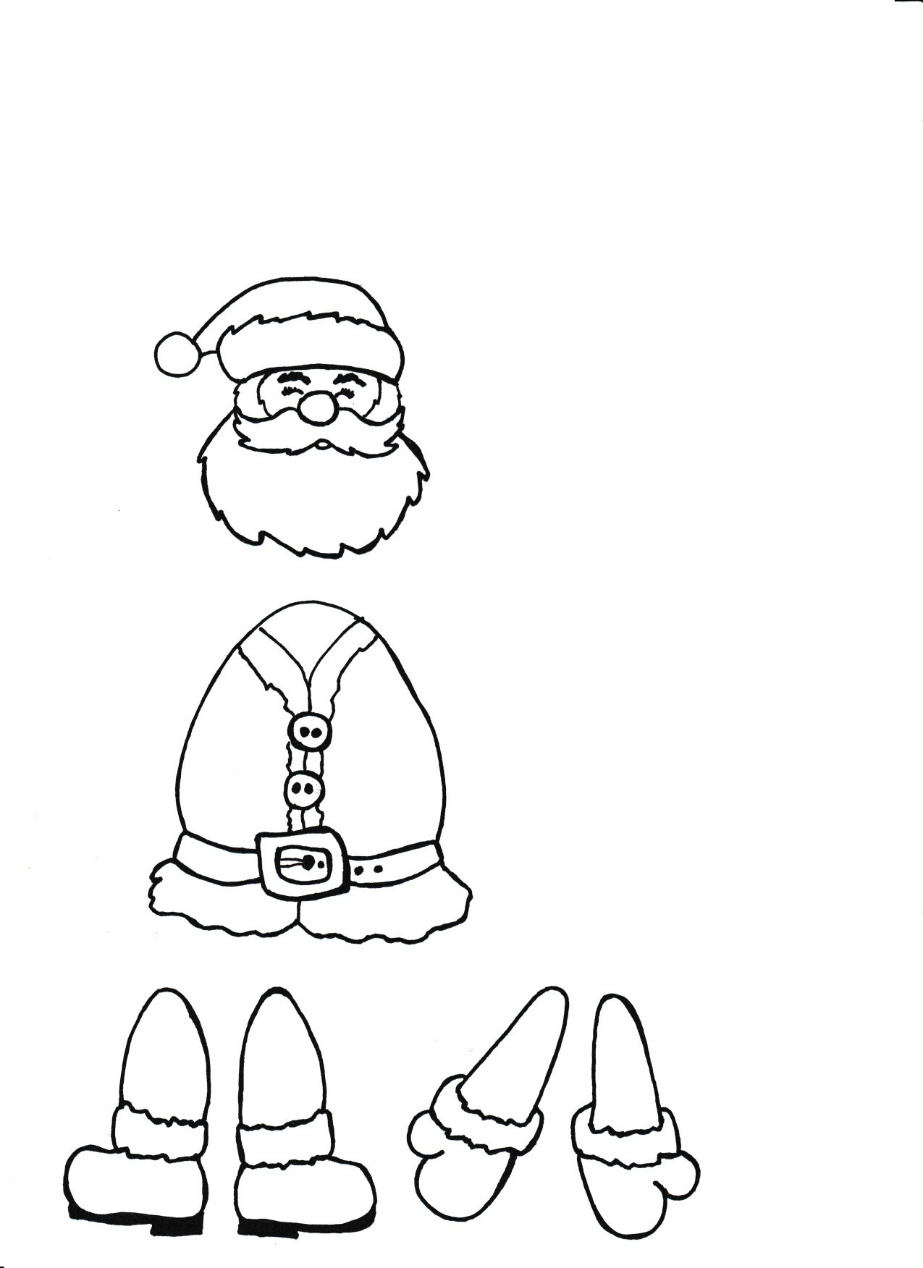 „Worek Św. Mikołaja” – zabawa dydaktyczna. Rozpoznawanie zabawek po dotyku.„Bitwa na śnieżki”- dziecko i rodzic formują z gazety „kule śniegowe”. Ustawiają się po dwóch stronach pokoju, rzucając w siebie „kulami śniegowymi”.Posłuchaj i zatańcz razem z reniferami https://www.youtube.com/watch?v=lt6qhRzhK-MWykonaj renifera – praca plastyczna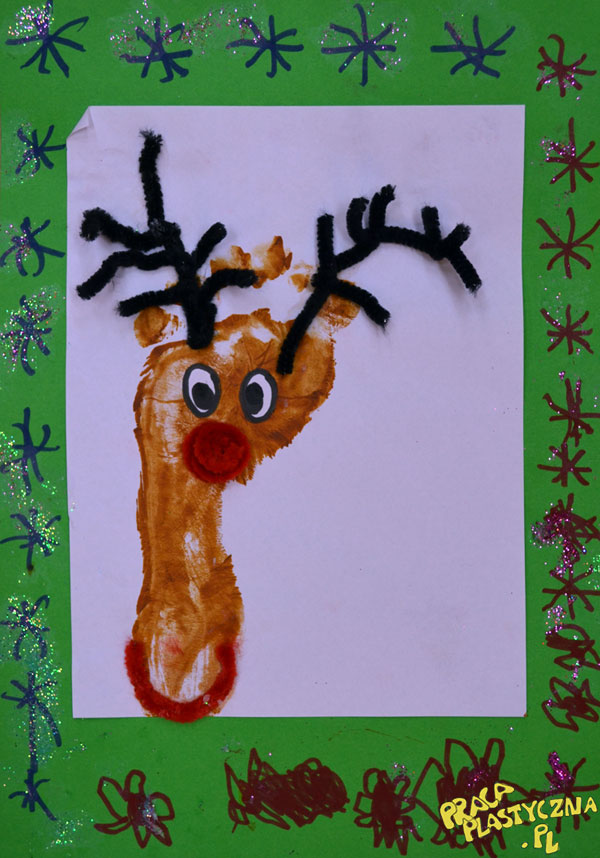 Zagraj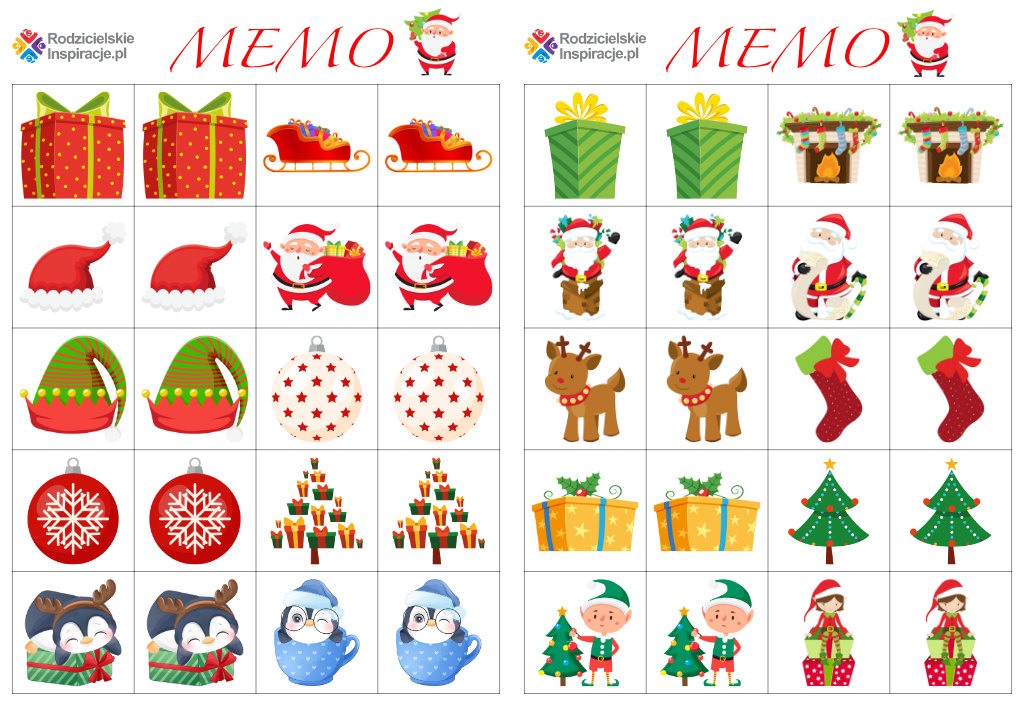 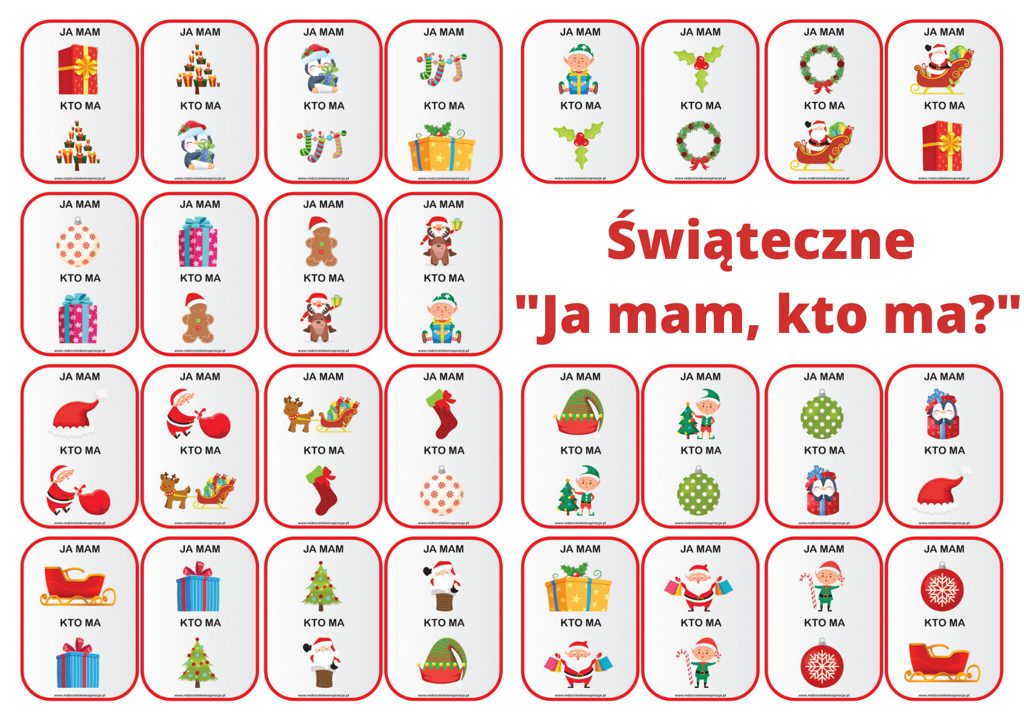 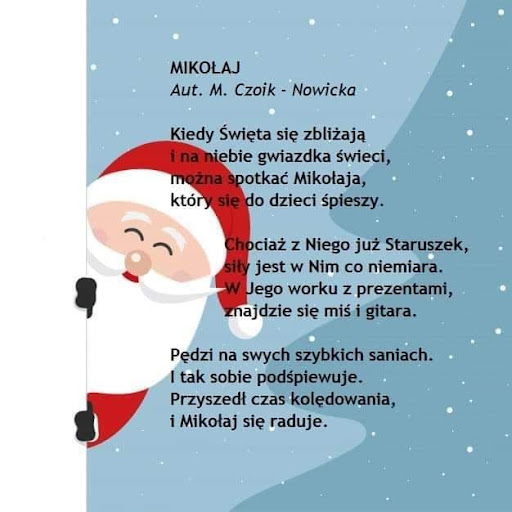 